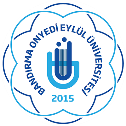 T.C.BANDIRMA ONYEDİ EYLÜL ÜNİVERSİTESİSOSYAL BİLİMLER ENSTİTÜSÜÖZEL ÖĞRENCİ DERS KAYIT FORMU  I- ÖZEL ÖĞRENCİ BİLGİLERİ ÖĞRENİM DURUMU:         Yüksek Lisans öğrencisi                 DiğerLisans mezunu                               Yüksek Lisans mezunu                                                II- DERS KAYIT BİLGİLERİ	Ders Yılı			: 201...../201......	Dönemi			:         GÜZ		         BAHAR		           ALACAĞI DERSLERSayı  :……………………….    							                Tarih: ....../......./201....III- ONAY              Özel Öğrenci 						                                       Anabilim Dalı Başkanı             Adı, Soyadı, İmza 	                                                                                                         Unvanı, Adı Soyadı, İmzaAdı				Soyadı		 	Numarası			Başvurduğu Anabilim Dalı	Adres	Ev  TelefonCep Telefon	 E-mail	Dersin KoduDersin KoduDersin KoduDersin KoduDersin KoduDersin KoduDersin AdıKredisiAKTS Kredisi